AP HUMAN GEOGRAPHY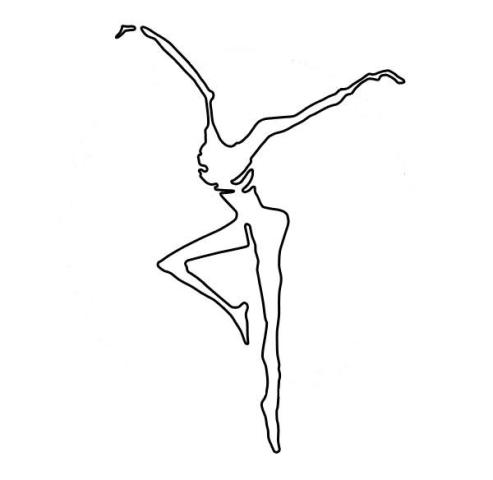 StakerUNIT 1 and UNIT 2PROJECTYour Favorite Band 2015 Spring Tour ProposalASSIGNMENT: AS THE AGENT FOR YOUR FAVORITE BAND/ARTIST, YOUR JOB IS TO DESIGN A 12-CITY 2015 SUMMER TOUR FOR YOUR BAND/ARTIST(4 CITIES IN THE U.S. AND 4 CITIES IN EUROPE). You must find out which cities will provide them with the best access to their fans while bringing in the most revenue.  You must select avenue for your concert in each of your chosen cities.  YOUR COMPLETED TOUR PROPOSAL SHOULD INCLUDE 6-9 PAGES:COVER SHEET WITH BAND LOGOTOUR MAP OF UNITED STATESABSOLUTE LOCATION OF U.S. TOUR STOPS (YOU MAY COMBINE PGS 2 & 3)-INCLUDE VENUESTOUR MAP OF EUROPEABSOLUTE LOCATION OF EUROPEAN TOURSTOPS (YOU MAY COMBINE PGS 4 & 5)-INCLUDE VENUES    6-9)   ANSWERS TO THE ACCOMPANYING      QUESTIONS IN BULLETT FORM OR CHARTYOU ARE COMPARING EUROPEAN TOUR (PICK ONE COUNTRY IN EUROPE TO ANALYZE) TO THE UNITED STATES TOUR.	   10) WORKS CITED PAGE-PROVIDE A LIST OF ALL WEBSITES/                        RESOURCES USED TO ASSIST YOUDUE DATE: Tuesday, February 24, 2015
USE THE FOLLOWING WEBSITES TO ASSIST YOUhttp://www.embassyworld.com/maps/maps.htmlwww.nationalgeographic.comwww.cia.gov/cia/ publications/factbook/index.htmlwww.nationmaster.comwww.cities.comhttp://www.who.int/en/PAGES 2-5USING AN OUTLINE MAP OF BOTH THE UNITED STATES AND EUROPE, DESIGN A TOUR FOR BOTH, DETERMINING TRAVEL METHODS AND VENUES (STADIUMS, ARENAS)USE POPULATION DENSITY MAPS TO ASSIST YOU IN DETERMINING THE BEST LOCATIONS-THIS IS ANSWERED ON PAGES 2-5 OF YOUR PROJECT.  NO NEED TO REPEAT.PAGES 6-9BASED ON THE FOLLOWING INDICATORS, WHICH OF THE TWO TOURS WILL PROVIDE YOUR BAND THE MOST REVENUE?GDP (PER CAPITA)-INDIVIDUAL INCOME-how much money on average does a person earn in your country?BASED ON THE FOLLOWING INDICATORS, IN WHICH OF THE TWO, U.S. OR EUROPE, IS YOUR BAND MORE POPULAR?BROADBAND INTERNET ACCESS (% OF POP’L)MEDIA (CINEMA ATTENDANCE, RADIOS/CAPITA, RADIO STATIONS)RECORD SALESUSING A CURRENCY CONVERTER, DETERMINE HOW MUCH YOU WILL CHARGE FOR TICKETS IN BOTH THE UNITED STATES AND YOUR EUROPE.  WHICH OF THE TWO, U.S. OR EUROPE, POSES THE GREATEST RISK FOR CRIME TO OCCUR?  (PROVIDE PROOF)WHAT AIRLINE DID YOU CHOOSE FOR YOUR BAND TO USE TRAVELING FROM TOUR STOP TO TOUR STOP AND FROM THE UNITED STATES TO EUROPE AND BACK?  WHY?WHICH OF THE TWO, U.S. OR EUROPE, HAS THE GREATEST RISK OF ILLNESS FOR ITS CONCERT ATTENDEES AND FOR THE BAND MEMBERS? (PROVIDE PROOF)ARE THERE ANY OTHER CONSIDERATIONS THAT NEED TO BE MADE WHEN DESIGNING THIS TOUR?  IF SO, EXPLAIN.WHAT ARTIST/BAND WOULD YOU CHOOSE TO OPEN UP FOR YOUR BAND?WHAT HIT WILL YOUR BAND OPEN WITH EVERY NIGHT OF THE TOUR?  WHY?Last Page:You must cite the sources used to find all of the information contained in your tour proposalSUGGESTION: YOU MIGHT WANT TO WIKIPEDIA YOUR CHOSEN BAND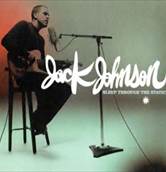 	Of primary importance is to explain the criteria you used for your choices and support your findings with sufficient detail (population, relative location, place, region, movement of news by means of a modern infrastructure, demographics, religious concerns, cultural aspects, etc...)